Alla Dirigente Scolasticadell’Istituto Comprensivo “Ovest 2” di BresciaVia Interna 22, 25127 BresciaTel. 030301366 - bsic886005@istruzione.itMODULO RICHIESTA RIMBORSO Il/la sottoscritto/a ___________________________________ genitore dell’alunno/a _____________________________________ della classe/sez. ____________ dellaScuola Secondaria di I grado “TRIDENTINA”Scuola Primaria ________________________________Scuola Infanzia “PENDOLINA” chiede il rimborso di €. _____________ per (motivazione) ___________________________________________________________________sul c/c Intestato a ____________________________________________________ IBAN Banca Firma del genitore___________________________L’importo verrà accreditato direttamente sul conto corrente.N.B. Si chiede di indicare in modo chiaro il codice IBAN e allegare una copia dello stesso.  E’ necessario, inoltre, allegare copia del documento di identità dell’intestatario del conto, copia del codice fiscale e copia delle ricevute di versamento.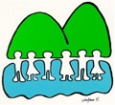 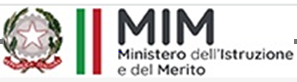 ISTITUTO COMPRENSIVO STATALE OVEST 2 BRESCIAVia Interna, 22 – 25127 BRESCIA Tel. 030/301366 Codice meccanografico: BSIC886005- Codice Fiscale: 98093020174e-mail istituzionale: bsic886005@istruzione.it    e-mail PEC: bsic886005@pec.istruzione.itSito web: www.icovest2brescia.edu.itCodice Fiscale